GATHERED FOR WORSHIPPRELUDE, OPENING PRAYER, WELCOME, & ANNOUNCEMENTSWORSHIP IN SONGSONG: “Open The Eyes Of My Heart”Chorus: Open the eyes of my heart Lord; Open the eyes of my heart; I want to see You; I want to see YouVerse: To see You high and lifted up; Shining in the light of Your glory; Pour out Your power and love; As we sing holy holy holyBridge: Holy holy holy; Holy holy holy; Holy holy holy; I want to see YouSONG: “Full Force Gale,” Van MorrisonHYMN: “Morning Has Broken”Morning has broken like the first morning; blackbird has spoken like the first bird.Praise for the singing!  Praise for the morning!Praise for them, springing fresh from the Word!Mine is the sun-light!  Mine is the morningBorn of the one light Eden saw play!Praise with elation, praise every morning,God’s recreation of the new day!*PRAYER OF CONFESSION:  Almighty God, you poured your Spirit upon gathered disciples creating bold tongues, open ears, and a new community of faith. We confess that we hold back the force of your Spirit among us. We do not consistently listen for your word of grace, speak the good news of your love, or live as a people made one in Christ. Have mercy on us, oh God. Transform our timid lives by the power of your Spirit, and fill us with a flaming desire to be your faithful people, doing your will for the sake of Jesus Christ our Lord.*WORDS OF ASSURANCE AND THE PASSING OF PEACEHEARING THE WORD OF GODCHILDREN’S SERMONACTS 2:1-21 When the day of Pentecost had come, they were all together in one place. 2And suddenly from heaven there came a sound like the rush of a violent wind, and it filled the entire house where they were sitting. 3Divided tongues, as of fire, appeared among them, and a tongue rested on each of them. 4All of them were filled with the Holy Spirit and began to speak in other languages, as the Spirit gave them ability. 5 Now there were devout Jews from every nation under heaven living in Jerusalem. 6And at this sound the crowd gathered and was bewildered, because each one heard them speaking in the native language of each. 7Amazed and astonished, they asked, ‘Are not all these who are speaking Galileans? 8And how is it that we hear, each of us, in our own native language? 9Parthians, Medes, Elamites, and residents of Mesopotamia, Judea and Cappadocia, Pontus and Asia, 10Phrygia and Pamphylia, Egypt and the parts of Libya belonging to Cyrene, and visitors from Rome, both Jews and proselytes, 11Cretans and Arabs—in our own languages we hear them speaking about God’s deeds of power.’ 12All were amazed and perplexed, saying to one another, ‘What does this mean?’ 13But others sneered and said, ‘They are filled with new wine.’  14 But Peter, standing with the eleven, raised his voice and addressed them: ‘Men of Judea and all who live in Jerusalem, let this be known to you, and listen to what I say. 15Indeed, these are not drunk, as you suppose, for it is only nine o’clock in the morning. 16No, this is what was spoken through the prophet Joel:
17 “In the last days it will be, God declares,  that I will pour out my Spirit upon all flesh,
and your sons and your daughters shall prophesy, and your young men shall see visions,
and your old men shall dream dreams. 18 Even upon my slaves, both men and women,
in those days I will pour out my Spirit; and they shall prophesy.
19 And I will show portents in the heaven above and signs on the earth below,
blood, and fire, and smoky mist. 20 The sun shall be turned to darkness
and the moon to blood, before the coming of the Lord’s great and glorious day.
21 Then everyone who calls on the name of the Lord shall be saved.”JOHN 7:37-39  On the last day of the festival, the great day, while Jesus was standing there, he cried out, ‘Let anyone who is thirsty come to me, 38and let the one who believes in me drink. As* the scripture has said, “Out of the believer’s heart* shall flow rivers of living water.” ’ 39Now he said this about the Spirit, which believers in him were to receive; for as yet there was no Spirit,* because Jesus was not yet glorified.SERMONRESPONDING TO THE WORD OF GOD*HYMN: #2117 “Spirit of God” vs. 1-4 (insert)JOYS & CONCERNS, PRAYERS OF THE CHURCH, LORD’S PRAYER	Lord, in your mercy… Hear our prayers.OFFERING: Thank you for supporting our ministries!SENT TO SERVESONG: “Freedom”Verse 1: Step out of the shadows; Step out of the grave; Break into the wild; And don't be afraidPre-Chorus: Run into wide open spaces; Grace is waiting for you; Dance like the weight has been lifted; Grace is waitingChorus: Where the Spirit of the Lord is there is freedom; There is freedom; Where the Spirit of the Lord is there is freedom; There is freedom; Come out of the dark just as you are; Into the fullness of His love; For the Spirit is here let there be freedom; Let there be freedomVerse 2: Bring all of your burdens; Bring all of your scars; Come back to communion; Come back to the startBridge: Chains will fall prisons shake; At the sound of Jesus' name; Lives made whole hearts awake; At the sound of Jesus' nameBENEDICTION POSTLUDE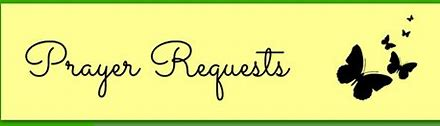 To add to our prayer list please email Pastor Tim with a brief description of your prayer.  Please indicate if you would like the prayer to be listed on an ongoing basis.  tim.hare@trumbullcc.org. ~Douglas Mihalko, Karolina Szabo’s son’s brother-in-law diagnosed with cancer~Rev. Fred Jackson, Tim’s friend, experiencing health concerns~Eric Farrell who struggles with his dialysis treatments while continuing his search   for a live kidney donor: learn more at ynhh.org/organdonation or 866-925-3897.~Herb Gratrix, continued healing~Muirgheal Coffin, prayers for continued good health as she struggles with Epilepsy~Ilana Ofgang, health concerns~Rose Heiser, Angela Hare’s mother, struggling with health concerns~Keisa McPartland, recovering from surgery in treatment of her cancer~Mike Rovello and family, grieving the recent loss of Mike’s mother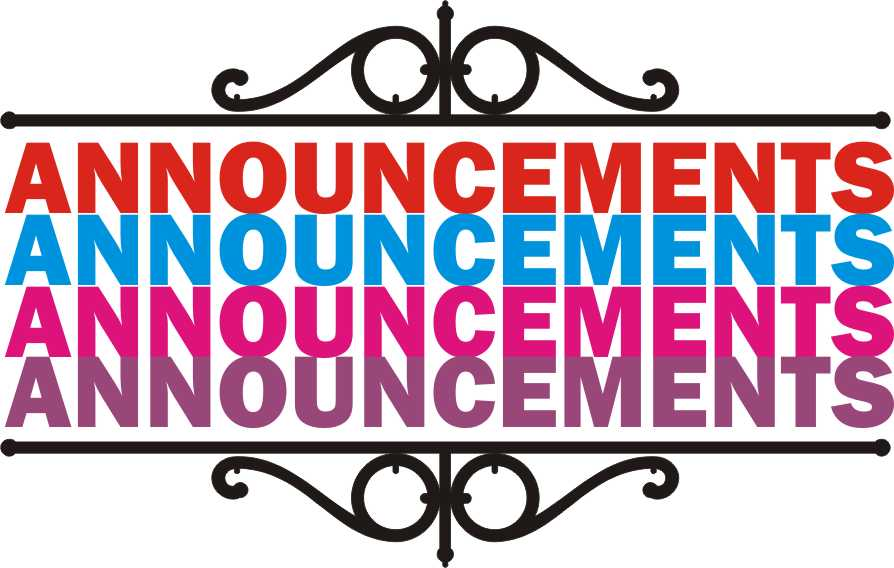 SAVE THE DATE! TCC Music Ministry has another exciting live music event coming up: Sunday, June 4th at 3:30pm, we will be having a festive church picnic and live outdoor band concert (4pm) with lots of games and activities (and hopefully featuring a local brewery). We hope to see you there!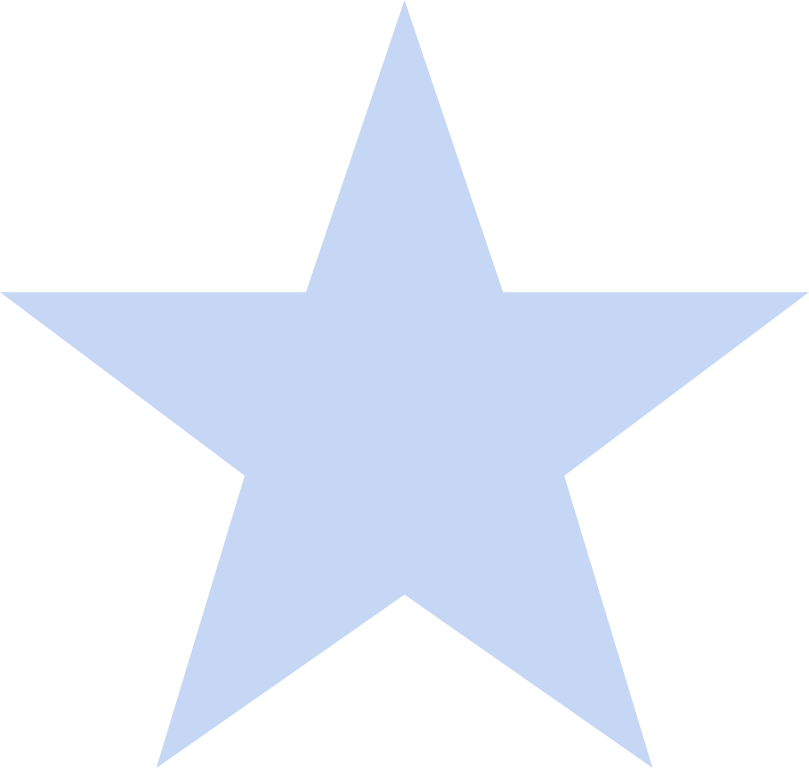 Coffee Hour: Your Help is Needed: Would you please consider signing up to host for a Sunday or two throughout the year?  If each of us does that we'll guarantee this time of fellowship and hospitality on a consistent basis.  Instructions are on our Signup Genius, and if you've never done it before anyone on the Ministry Fulfillment Committee will be happy to help: Michelle C, Mike R, Kim S, Chip W, Lauren J.   WANT TO JOIN TCC?: We’re receiving new members on Sunday, June 11.  If you are interested or have questions please contact Pastor Tim at tim.hare@trumbullcc.org.  OFFICE HOURS: Please feel free to reach out to Lisa – Mondays, Tuesdays & Thursdays from 9am-12pm at 203-268-2433 or at office@trumbullcc.org